GUÍA ELABORACIÓN PROYECTO FORMACIÓN EN CENTRO. CURSO 2018-20191.Situación de partidaSituación de partida que justifica el proyecto. Indicar su vinculación a los procesos de autoevaluación y mejora de los centros.  Señalar qué aspectos de la propuesta contribuyen a la innovación y la mejora en el ámbito donde se pretende intervenir.2. Finalidad del proyecto Enunciar claramente la finalidad del proyecto y la repercusión en el aula y/o centro que se pretenden lograr.3. Objetivos de resultadosEnunciar de forma clara y concisa los objetivos de resultados que se esperan alcanzar.4. Estrategias y metodología de trabajo colaborativo para la consecución de los objetivos5. Detalle de las actuaciones en el aula y/o centro y evaluación6. Estrategias e indicadores para la valoración del trabajo7. Necesidades de apoyo externoNOTA. La coordinación solicitará a través de la asesoría de referencia la bibliografía necesaria para el desarrollo del proyecto, la cual podrá ser facilitada en calidad de préstamo de los fondos de la biblioteca de nuestro CEP.IMPORTANTE: Una vez aprobado por la asesoría de referencia este proyecto, el coordinador/a del mismo ha de subirlo al apartado correspondiente en Colabora de dicha Comunidad. Para ello lo copiará y pegará en el menú PROYECTO, FASE INICIAL.Enlace a Instrucciones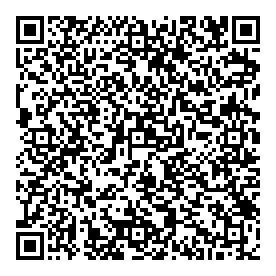 Título:MATEMÁTICAS MANIPULATIVAS Y MÉTODO ABNCódigo:192922FC096Coordinador/a:REMEDIOS VEGAS BURGOSCentro:CEIP RAMÓN SIMONETAsesoría:JUAN ALBERTO ARGOTE MARTÍNPartimos de la práctica reflexiva sobre el área de matemáticas, donde encontramos que a nuestro alumnado le cuesta comprender y asimilar cualquier concepto matemático en la tercera etapa del aprendizaje simbólico y su consecuente traducción al lenguaje matemático. Por ello, y partiendo de las reuniones celebradas en ciclos y las propuestas de mejora llevadas a claustro, proponemos pasar a una metodología más activa, atractiva y vivida a través de la experiencia y el contacto directo con la realidad, de ahí la necesidad de llevar esta formación en nuestro centro.A través de la evaluación de nuestra propia autoformación y práctica educativa, mejorará el proceso de enseñanza aprendizaje.Mejorará la manera de dar las clases, innovando con una metodología más directa, real, activa, lúdica y motivadora, que favorecerá la comprensión y asimilación de los conceptos simbólicos y el lenguaje matemático para el alumnado.Partir de infantil, para sentar una base y continuidad al llegar a primaria. Conocer nuevos recursos, métodos dinámicos y atractivos para vivir las matemáticas. Trabajar lo que descubrimos o imaginamos, y antes de pasarlo a la expresión escrita o gráfica, verbalizarlo, aprender a explicarlo para comunicarnos y afianzar el nuevo conocimiento. Ayudar al alumnado a avanzar en su proceso de razonamiento lógico-matemático, aprendiendo como maestros/as a saber qué piensan, qué imaginan y cómo razonan. OBJETIVO 1Enseñar a traducir el lenguaje matemático, cómo se escribe todo lo que aprenden, desde la manipulación, el juego, el dibujo, y su expresión oral, afirmando así la comprensión de los conceptos.OBJETIVO 2Trabajar las matemáticas a través del juego, la manipulación, observación, experimentación.OBJETIVO 3Enfatizar la fase manipulativa, experimental y gráfica.0-Creación de hipótesis y propuestas1-Experimentación y pruebas (ensayo-error)2-Exposición de experiencias3-Negociación4-Toma de decisiones5-ConsensoCOMPROMISOS INDIVIDUALES Desglose de tareas a desarrollar para alcanzar el objetivo colectivo TEMPORALIZACIÓNRESPONSABLEPersona(s) que  llevará(n) a cabo la TAREAHORAS PREVISTAS PARA SU CERTIFICACIÓNElaboración del proyectoJunio curso 2017-2018Septiembre/octubre curso 2018-2019Remedios Vegas Burgos y Carmen Pérez Arjona3 horasPuesta en marcha del proyectoPrimer trimestreRemedios Vegas y Carmen Pérez1 h.Presentación y fase inicial en la plataforma colaboranoviembreRemedios Vegas Burgos1 h.Apoyo y explicación de dudas sobre colabora a los compañeros del cursoNoviembre-diciembreRemedios Vegas Burgos y Carmen Pérez1 h.Elaboración y aceptación de los compromisos individualesNoviembre-diciembreTodos1 h.Asistencia en la actividad formativa del 26/11/1817:00 a 20:00Sylvia Lucas y todos3 h.Asistencia en la actividad formativa del 3/12/1817:00 a 20:00Sylvia Lucas y todos3 h.Trabajo en la plataforma colabora en su primera fase inicialdiciembreTodos1 h.Asistencia en la actividad formativa del 11/031917:00 a 20:00Teresa Simonet y todos3 h.Asistencia en la actividad formativa del 01/04/1917:00 a 20:00Invitación ponencia en el Ceip Julio Caro Baroja, Teresa Simonet y todos3h.Coordinación y gestión del desarrollo de la fase posterior a la formación de los ponentesabrilRemedios Vegas Burgos y Carmen Pérez Arjona1 h.Sesiones estipuladas según nos vayan proponiendo los ponentes para practicar lo aprendido o trabajar en la elaboración de recursos y materialesSegundo y tercer trimestreTodos6 h.Participación en los foros de colaboraTodo el cursoTodos4 h.Aplicación en el aula de la práctica educativa aprendida durante la formaciónTodo el cursoTodos17 h.Reflexión sobre la formación y el proceso de enseñanza aprendizaje recibido y aplicabilidad en colaboraMarzoTodos 2 h.Trabajo en la red colabora: familiarización, elaboración  y subida de documentos a la misma durante la fase de participación.Todo el cursoTodos6 h.Trabajo en la plataforma colabora en su última fasemayoTodos1 h.Difusión del trabajoTercer trimestreTodos2 h.Dinamizar colabora y al grupoTodo el cursoRemedios Vegas Burgos y Carmen Pérez3 h.Evaluación del proyectomayoTodos2 h.Evaluación continua y final en colaboraDesde febrero a mayoTodos4 h.Elaboración de la memoria finalmayoTodos2 h.INDICADORESINSTRUMENTOSLUGAR (EVIDENCIA)Calidad del material manipulableMaterial de manipulaciónConsecución de la compresión simbólico-matemáticaFacilidad de asimilación del concepto con la actividad manipulativaActividad propuesta y su vinculación al material que intervieneAsimilación y posibilidad de transmisión de lo aprendidoGrado de aplicabilidad y práctica real de la formación y su repercusión en el aulaMateriales, actividades y maestros como vehículos transmisores de lo aprendidoNivel de resultados satisfactorios obtenidos con el trabajo práctico aprendido, dejando a un lado los libros de texto y guías.RECURSO SOLICITADOJUSTIFICACIÓNBibliografía“Tangramable”, autor Martschi, ISBN-10: 9994217534PonentesConsensuar el número de horas previstas con la asesoría de referencia e indicarlo aquí (12 horas)Teresa SimonetSylvia Lucas